Publicado en  el 25/02/2016 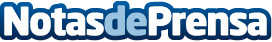 Murcia quiere crear una red de startups La Región de Murcia ha celebrado la 26 edición del ciclo 'La Caña Emprendedora', una iniciativa que ha reunido a una treintena de emprendedores especializados en desarrollo tecnológico, en campos como la nanotecnología, la robótica o la simulaciones 3D, con el objetivo de crear una red de startups que fomenten las sinergías y la transferencia de conocimientos y tecnologíasDatos de contacto:Nota de prensa publicada en: https://www.notasdeprensa.es/murcia-quiere-crear-una-red-de-startups Categorias: Inteligencia Artificial y Robótica Murcia Emprendedores http://www.notasdeprensa.es